K V Ě T E N 2023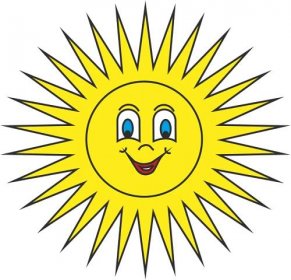 19.5.Krásnoleská oslava Mezinárodního dne rodin na Horním hradě20.5.Večerní  hraná komentovaná prohlídka Kláštera v KadaniOdjezd busem 16,30 (děti a rodiče – prosím potvrďte účast na kulturu, palcem nahoru k plakátu nebo napište, bereme i kamarády ) 19,00 hod. (dospěláci, co si chtějí posedět pouze u kapely a občerstvit se – zájem o tento spoj nutno potvrdit AndyJandy  na watts, osobně, na úřad….. , v případě malého zájmu možnost připojit se na první spoj   - konečné stanovisko o odjezdu přihlášeným napíšu) Aktivity pro děti: lanovka, lukostřelba, prakostroj, 10 disciplín kolem věže, odměnyObčerstvení dle nabídky hradu, každý za své 19,30 kapela Poslední Vagón 22,00 odjezd  a návrat busem zpět Odjezd busem 17.00 hodin KL náměstí (kapacity naplněny, prohlídka je v 19.00 hodin a trvá 50 minut), vstupné hradí obec